УДК 94 (477)Кушицька Ганна Володимирівна,вчитель зарубіжної літературиНВК «загальноосвітня школа І-ІІІ ступенів №2-ДНЗ» м.Хоростків,с. В.Говилів Теребовлянського району «Бо головне  ж тепер – реформа людини»(М. Куліш, 1928)В Українській Хартії читаємо: «Нам потрібна докорінна зміна ставлення один до одного. Любити означає бажати ближньому добра». Ми живемо у неспокійному світі. Криза культури і звичаїв нашого суспільства проступає на кожному кроці. Айсберги цієї проблеми особливо драматичні:крах цінностей; бездуховність; споживацька поведінка, навіть у сімейному колі; екологічні проблеми; безлад і анархія у статевих стосунках.  Можна довго перераховувати ці явища, але замість того, щоб поверхово оцінювати ситуацію, годиться скоріше глянути на глибоко приховану споконвічну тугу за красою у неспокійному серці людини, на потребу любові. 	У романі Достоєвського «Ідіот» гостро звучить тема зневаженої краси, приниженої людської гідності. Герой твору, наділений лагідністю, душевною прозорливістю, добротою і  любов’ю до людей,  у хаосі егоїстичних інтересів і пристрастей залишається незрозумілим і гине. Достоєвський писав до своєї племінниці С. А. Іванової: «Головна думка роману – представити позитивно прекрасну людину…».  У романі «Ідіот» автор вкладає в уста атеїста Іполита слова, скеровані до князя Мишкіна: «Це правда, що ви, князю, говорили, що світ врятує краса»?... Яка краса врятує світ? Мені це Коля переказав…Ви ж ревний християнин! Коля говорить, що ви самі себе називаєте християнином. Князь уважно дивився на нього і мовчав.» (Частина третя,5). 	Князь не відповів на питання, як не відповів Учитель з Назарету на питання Пилата: «Що таке правда?» Жива правда стояла перед намісником. Напевне, князь Мишкін своїм мовчанням хотів сказати, що красою, яка врятує світ є любов, співучасть у стражданні й біль тих, хто потерпає скрізь. 	Яка краса врятує світ? Краса доброти, яку людина випромінює у світ. Вона є потугою понад усі потуги. Це любов, співчуття, правда, мир, лагідність, здатність забувати себе і віддавати свої сили на благо інших, самозречення. Антична сентенція Менандра: «Наскільки прекрасна людина, якщо вона справді людина» - виражає основні класичні цінності: Правда, Любов, Добро.Згадаймо таких сучасних благовісників добра, як Альберт Швейцер, отець Максиміліан Кольбе, Матір Тереза з Калькути. Як писав Іван Павло ІІ: «Стаючи людиною, Син Божий вніс в історію людства все євангельське багатство правди і добра, а разом з ними об’явив також новий вимір краси: євангельське послання наповнене ним по вінця» (Послання до митців,5). Цей вимір краси має вигляд любові. Має вигляд розіп’ ятої Любові. Слабосилість Всемогутнього, божественне страждання і смерть – це об явлення Його любові до людей, доказ любові. Любов неймовірна й водночас тиха, приваблива, яка нас притягує і захоплює, вона виражає справжню Красу, яка рятує. І сьогодні не втрачає своєї актуальності прекрасний гімн про любов Св. Павла, записаний у 13 розділі Першого Послання до коринтян: «Якби я говорив мовами людськими й ангельськими, але не мав любові, я був би немов мідь бреняча, або кимвал звучний».У вихованні молоді не можна відкидати роль християнських цінностей, серед яких чи не найголовнішою є любов до ближнього.Одиним з наріжних каменів Хартії є думка про важливість духовних цінностей і моралі, що не можуть бути відкладені на завтра, бо вони завжди потрібні сьогодні. Яка ж роль книжки у вихованні духовних цінностей молоді?Зрозуміло, сьогодні людей більше цікавить футбол, телевізор, комфорт, насолода. Таких людей сьогодні багато. Якщо ХХ ст. було названо віком книги, то зараз поступово відбувається витіснення книжки аудіовізуальною цивілізацією. Престиж книжки падає в очах багатьох людей. Що віщує нам всюдисущий інтернет, важко передбачити. Сумна реалія сьогодення: з книгарень зникають книги світової класики. Погана книжка в гарній обкладинці витісняє добру, безглузда – мудру. А над усім домінують соцмережі та екран телевізора. Проте, будемо сподіватися, книжка все-таки не залишить своєї передової позиції в культурі.З книжок ми черпаємо відомості про глибинні ідеали внутрішнього світу людини, про моральні, філософські, естетичні цінності. Це могутній резервуар знань про людину, адже вона має величезні можливості, щоб краще збагнути себе та інших. Вдумливе читання високоякісної літератури виробляє здатність – як колись казали – «читати серцем», створюючи заодно й базу для самопізнання. Недарма ж красне письменство названо людинознавством.І культура епохи, і прогрес людського духу – усе це відображається в літературі.Читання книжок – це безоплатний університет, у якому викладачі – знаменитості, що передають правду про людину і світ. Вони наближають до того, що віддалене від нас у часі та просторі. Через них входимо в духовне спілкування з мудрістю.Скарби художнього письменства збагачують нас не тільки інтелектуально. Читання книжок можна назвати педагогікою серця. Поглинаючи по-мистецьки написану художню книжку, людина зазнає глибоких емоційних зворушень.Читаючи літературний твір, ми входимо у світ людей і подій, пізнаємо, як боротися з одвічними проблемами, а значить, і з сьогоднішніми також.У повістях, новелах, оповіданнях разом із письменником занурюємося в давню чи сучасну подію, в певний сюжет, пізнаємо суспільні явища, коло інтересів, переживаємо людські проблеми і драми.Мета літератури в цілому – говорити про прекрасне та істинне. Відкривати істину. Якісні художні твори сприяють становленню людини, вказують на найпростіший шлях у джунглях сучасної цивілізації.В «Українській Хартії вільної людини» читаємо:  «Бути українцем означає володіти українською мовою або прагнути до оволодіння нею…». Далі йдеться про те, що ми повинні дбати про українську мову, навчитися і спілкуватися нею, бо це «перетворює нас із населення в єдиний народ. Я думаю, дбати про українську мову – це перш за все означає турбуватися про культуру мови.Суспільна патологія прокляття, лихослів’я – цю проблему все частіше порушують публіцисти, атакують це явище моралісти і проповідники.Нецензурні слова та вирази ріжуть слух в установах, у черзі, майже в кожному громадському місці. Засилля мови вульгаризмами – це симптом небезпечної хвороби суспільства, занепаду культури.Мова – це риса, яка відрізняє людину від тварини. Слово є носієм думки, засобом, який дозволяє порозумітися не тільки окремим особам, але й цілим поколінням. Існує слово добре, лагідне, ніжне, але й зле, ненависне, слово правди й слово брехні, слово, яке благословляє і слово, яке вбиває. Існує культура мови і мовне хамство.На жаль, навіть деякі відомі письменники віднаходять на смітниках мови слова та вирази, які вживаються в літературних творах.Тому все більше назріває необхідність гігієни задля усунення загрози духу.Адже вуста людини не можна відокремити від її серця. Великий Гіпократ сказав би своєму пацієнтові: «Промов, щоб я тебе побачив».Психічне здоров’я  як дитини, так і дорослої особи залежить від духовної поживи, що готується на кухні письменницькій, журналістській, кінематографічній, телевізійній.А те, що часто пропонують нам ці кухні, не має нічого спільного з духовними запитами людей, не розвиває їх внутрішньо, інтелектуально.Струмками масової культури плинуть небачено отруйні вироби, що вивільняють в людині найнижчі інстинкти, пропагуючи насилля, закон джунглів, виховуючи споживацьке ставлення, що робить людину не тільки пасивною, а й духовно вбогою. Чомусь імпортний товар й на ринку духовних цінностей має сьогодні такий великий попит. Цьому треба протистояти.Одним з наріжних каменів Хартії є думка: «Ми будуємо те, що уявляємо,  отже, від глибини, масштабу і творчого хисту нашої уяви залежить наше майбутнє».Тому важливим є те, як формується наша уява, які чинники найбільше впливають на її формування. Безперечно, це сучасні засоби масової інформації: інтернет, кіно і телебачення.Свідомість мільйонів людей, а особливо молоді та дітей, з дня у день формується під впливом слів,образів, які вони пізнають за допомогою екрану чи монітора.  Побачене для молоді – це важливий чинник, який впливає на життєву позицію, на вибір системи цінностей, а тому без ознайомлення з сучасними фільмами чи телевізійними програмами неможливо зрозуміти сучасну людину.Батьки, вихователі та вчителі мають орієнтуватися, якими  ідеалами просякнуті думки юних, завдяки фільмам та телепередачам.Відбір фільмів роблять офіційні установи і призначають їх в основному для усіх споживачів.Якщо в сім’ї не дозволяється дивитися все, а час, проведений біля телевізора зводиться до розумних меж, існує можливість спритного маневру у виборі  програм.  Вибір треба робити не  з позиції суворих цензорів, а розумних коментаторів. Варто обговорити з дитиною переглянуті фільми чи телепередачі, а вибирати слід те, що вирізняється моральною, інтелектуальною і художньою вартістю.Для глядача, у якого не виробилася ще здатність до власної критичної оцінки,  негативний зміст розважальних фільмів може стати зразком для наслідування. Якщо у кримінальному кіно ставлення до боротьби і засудження насильства виявляється не досить ясно, якщо помітна, бодай частково, перемога злочинця, слід остерігатися, що такий фільм може мати негативний вплив на непідготовленого глядача.Сучасне телебачення - це справжня школа  різноманітного насильства, а життя підтверджує, що молодь та діти переносять образи з телевізійного екрану в повсякденну дійсність, сповідуючи невідповідну фальшиву модель життя.Телесеріали найчастіше зображають життя, якого не існує. Викривлене дзеркало дійсності створює у молодих хибне враження, що в житті можна легко та гарно здобути гроші та славу.Існують фільми вартісні у будь-якому розумінні. Вони не дбають про дешеву сенсацію, натомість досліджують психологію та духовний світ людини.Фільми про гуманістичні погляди виробляють моральну поведінку, такі фільми можуть дати багато справжньої поживи для роздумів, спонукати до критичної оцінки власної поведінки та життя.Добрі фільми активізують пізнавальну діяльність, вчать відповідальності за іншу людину, взаєморозуміння.Словом, фільм, котрий шанує людську особистість і не деформує її, фільм дозрілий у суспільних, психологічних і культурних поглядах, має гуманістичну спрямованість, сприяє задоволенню культурних потреб людини, вчить мислити і протистояти «бруду життя».СПИСОК ВИКОРИСТАНИХ ДЖЕРЕЛ ТА ЛІТЕРАТУРИБіблія. ВБХ «Східноєвропейська гуманітарна місія»,2016.- 319с.Достоєвський Ф.М. Ідіот. М.:- 425 с.Єпископ Станіслав Падевський. Стати на сторону духа. Львів: 2000.-71с.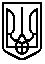 ЛІЦЕЙ №1 м.ХОРОСТКІВ ХОРОСТКІВСЬКОЇ МІСЬКОЇ РАДИТЕРНОПІЛЬСЬКОЇ ОБЛАСТІ(ЛІЦЕЙ №1 м.ХОРОСТКІВ)вул. Незалежності, 17, м. Хоростків,  48240   тел. 0(3557) 5-14-10, 5-13-96E-mail: khorostkiv.2@gmail.com  Web: http://khorostkiv-school2.edukit.te.ua/Код ЄДРПОУ 23594723Тези щодо розкриття духовних і моральних цінностей Української Хартії вільної людини Ворона Г.В.вчитель української мови та літератури 